 Autor: Andrea Tláskalová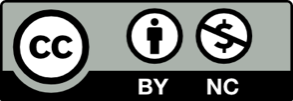 Toto dílo je licencováno pod licencí Creative Commons [CC BY-NC 4.0]. Licenční podmínky navštivte na adrese [https://creativecommons.org/choose/?lang=cs]. Video: Hymyz a opylování rostlin HMYZ a opylování rostlinMezi naše hlavní opylovače rostlin patří včela a čmelák. Prohlédni si pozorně fotografii včely a čmeláka a popiš jejich tělo:Včela                                                        _____________________________________________________________________________________________________________________________________________________________________Čmelák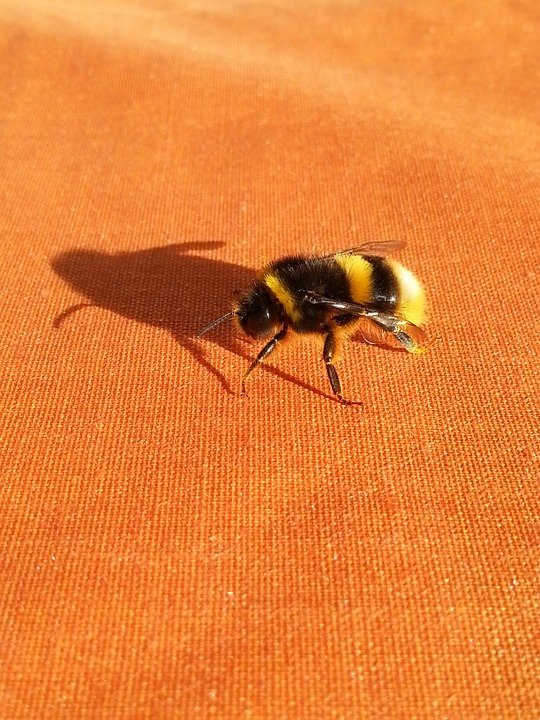    _____________________________________________________________________________________________________________________________________________________________________                                           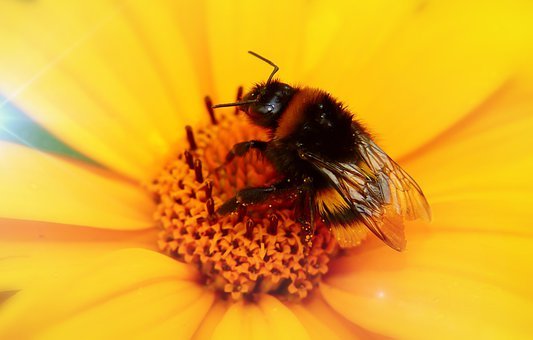 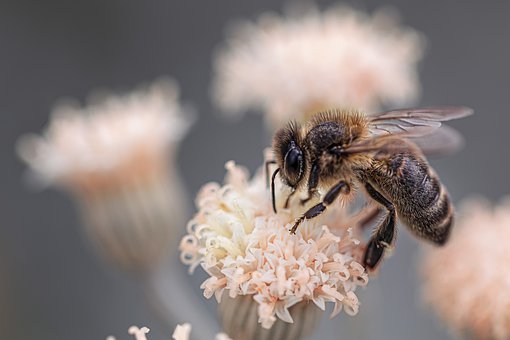 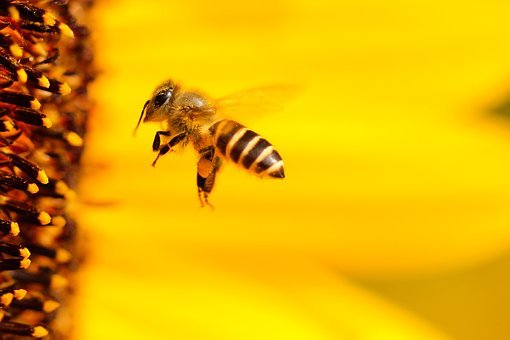 Poznáš naše opylovače?Nápovědu najdeš ve videu i v přesmyčkách – oaáetkrk, eačlv, eáčlmk, oěakldrvd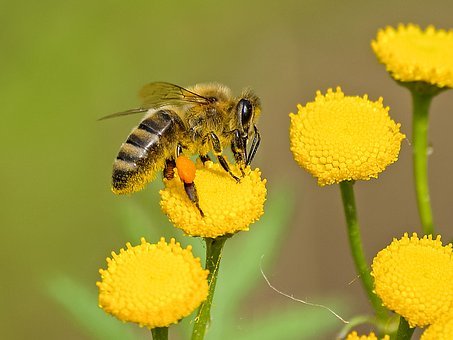 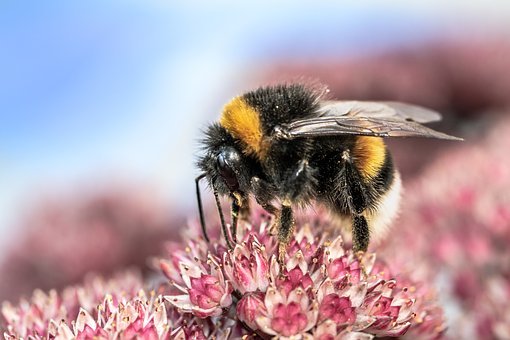 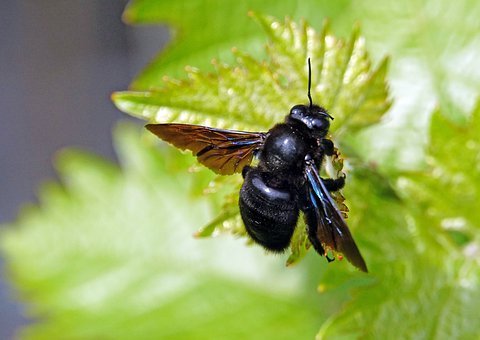 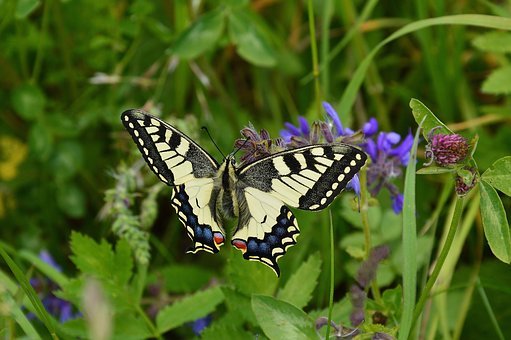 Vysvětli, jakým způsobem můžeme včelám a čmelákům pomáhat: _____________________________________________________________________________________________________________________________________________________________________Vysvětli, proč je důležité včelám a čmelákům pomáhat: _____________________________________________________________________________________________________________________________________________________________________